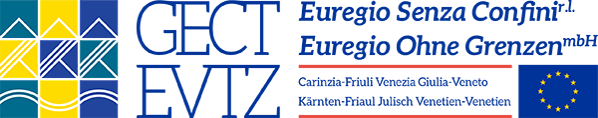 Al GECT Euregio Senza confini r.l. - EVTZ Euregio Ohne Grenzen m.b.H.Via Genova 934121 Trieste – Italia gecteuregiosenzaconfini@pec.itinfogect@euregio-senzaconfini.eu PREMIO PER LA SOSTENIBILITÀ 2024Mobilità sostenibileDOMANDA DI AMMISSIONE – ALLEGATO AIn qualità diDel seguente EntePresa visione di quanto contenuto nel Bando “Premio per la sostenibilità 2024 – 2° Edizione. Mobilità Sostenibile”, approvato dal Decreto del Direttore del GECT Euregio Senza Confini nr. 10 dd. 22.01.2024. PRESENTA LA FORMALE MANIFESTAZIONE D’INTERESSEalla partecipazione al Premio per la sostenibilità indetto dal GECT Euregio Senza Confini con il seguente progetto conclusosi entro l’anno 2023:DESCRIZIONE SINTETICA DEL PROGETTO (MASSIMO 2000 CARATTERI SPAZI ESCLUSI):DESCRIZIONE DELL’IMPATTO E DEI RISULTATI OTTENUTI, SPECIFICANDO LA CAPACITA’ DEL PROGETTO DI AVER FAVORITO LO SVILUPPO SOCIO-ECONOMICO DEL TERRITORIO NONCHE’ DELL’APPROCCIO INNOVATIVO (Se possibile, fornire indicatori misurabili) SINERGIE SVILUPPATE CON ALTRE ISTITUZIONI PUBBLICHE E PRIVATE (Specificare denominazioni enti coinvolti) (MASSIMO 2000 CARATTERI SPAZI ESCLUSI)2.2 COINVOLGIMENTO DEI GIOVANI (Se possibile, fornire indicatori misurabili) (MASSIMO 2000 CARATTERI SPAZI ESCLUSI)3. DESCRIZIONE DELL’EVENTUALE CARATTERE TRANSFRONTALIERO DEL PROGETTO 3.3 IL PROGETTO È COMPOSTO DA UN PARTENARIATO TRANSFRONTALIERO:   SI  NOSe si, elencare i partner coinvolti (Aggiungere righe, se necessario):4. DESCRIZIONE DELLA SOSTENIBILITA’ E PERMANENZA DEL PROGETTO ED INTEGRAZIONE DELLA STESSA IN UNA STRATEGIA PIU’ AMPIA PER IL TERRITORIO (MASSIMO 2000 CARATTERI SPAZI ESCLUSI)5. DESCRIZIONE VISIBILITA’ DEL PROGETTO PRESSO IL PUBBLICO E I MEDIA DEL TERRITORIO (MASSIMO 2000 CARATTERI SPAZI ESCLUSI)6. CAPACITA’ DEL PROGETTO DI ESSERE REPLICATO IN QUANTO BEST PRACTICE (MASSIMO 2000 CARATTERI SPAZI ESCLUSI)Il progetto sopra descritto viene candidato nel seguente ambito di intervento (barrare la casella di riferimento): Si ricorda che ogni progetto può afferire ad uno solo degli ambiti di intervento tra quelli di seguito elencati.Sviluppare infrastrutture di qualità, affidabili, sostenibili e resilienti – comprese quelle regionali e transfrontaliere – per supportare lo sviluppo economico e il benessere degli individui, con particolare attenzione ad un accesso equo e conveniente per tutti. (Cfr. Obiettivo 9.1)Garantire a tutti l’accesso a un sistema di trasporti sicuro, conveniente, accessibile e sostenibile, migliorando la sicurezza delle strade, in particolar modo potenziando i trasporti pubblici, con particolare attenzione ai bisogni di coloro che sono più vulnerabili, donne, bambini, persone con invalidità e anziani. (Cfr. Obiettivo 11.2)Potenziare un’urbanizzazione inclusiva e sostenibile e la capacità di pianificare e gestire in tutti i paesi un insediamento umano che sia partecipativo, integrato e sostenibile. (Cfr. Obiettivo 11.3)CONSAPEVOLE della responsabilità penale, stabilita ai sensi dell’art. 76 del D.P.R. 28 dicembre 2000, n. 445, cui può andare incontro in caso di dichiarazione mendace ai sensi degli articoli 46 e 47 della medesima norma (dichiarazione sostitutiva di certificazione e dichiarazione sostitutiva dell’atto di notorietà);che, se, in seguito a verifica effettuata dal GECT Euregio Senza Confini, la presente dichiarazione resa dal/dalla sottoscritta/a dovesse rivelarsi mendace, ciò comporterebbe, ai sensi dell’art. 75 del D.P.R. 28 dicembre 2000, n. 445, la decadenza dai benefici eventualmente conseguenti al provvedimento emanato sulla base della dichiarazione non veritiera; che l’inoltro della domanda è a completo ed esclusivo rischio del soggetto richiedente, restando esclusa qualsivoglia responsabilità del GECT Euregio Senza Confini ove, per disguidi informatici o di altra natura, ovvero per qualsiasi altro motivo, non pervenga a destinazione nei termini di cui all’articolo 7 del Bando »Premio per la sostenibilità 2024»ALLEGA:Copia fotostatica di un valido documento di identità del sottoscrittore, ad eccezione della domanda sottoscritta con firma digitale.Eventuale materiale multimediale correlato al progetto candidato quali a titolo di esempio foto, link a video promozionale, link a sito web di progetto o ad altri siti ad esso attinenti.Acconsente, ai sensi del d.lgs 196/2003 e del regolamento (UE) 2016/679 del 27 aprile 2016, al trattamento dei propri dati per le finalità inerenti la procedura di cui trattasi.Luogo 	DataFirma Il/La sottoscritto/a CognomeNomeNomeNomeNato/a ilaResidente a Via/piazza, numero civicoProvincia StatoStatoCodice fiscaleE-MailTelefonoTelefono LEGALE RAPPRESENTANTE ALTRO (specificare):DENOMINAZIONENATURA GIURIDICAEnte pubblicoEnte di diritto pubblicoAltro (specificare):__________________________________________CODICE IDENTIFICATIVO FISCALEINDIRIZZO SEDE LEGALE(Via/Strada/Piazza, N. Civico, Provincia, Stato)CONTATTI (e-mail, telefono, eventuale casella PEC)TITOLOENTE/I TITOLARE/IBUDGET COMPLESSIVOPERIODO DI COMPLETAMENTO (DATA DI INIZIO, DATA DI FINE)AREA TERRITORIALE INTERESSATA1.1 EFFICACIA DEI RISULATI CLIMATICI, AMBIENTALI, URBANISTICI (MASSIMO 1000 CARATTERI SPAZI ESCLUSI)1.2 APPROCCIO INNOVATIVO (MASSIMO 1000 CARATTERI SPAZI ESCLUSI)1.3 RISULTATI ECONOMICI OTTENUTI (MASSIMO 1000 CARATTERI SPAZI ESCLUSI)3.1 ELEMENTI DI COLLEGAMENTO (Specificare come l’iniziativa abbia individuato elementi che colleghino la riduzione dell’impatto ambientali, sociale ed economico generato dalla mobilità nel proprio territorio con le dinamiche proprie o individuabili in altre zone del territorio del GECT Euregio Senza Confini) (MASSIMO 1000 CARATTERI SPAZI ESCLUSI)3.2 SUPERAMENTO DEGLI OSTACOLI TRANSFRONTALIERI (Specificare come l’iniziativa abbia favorito la mobilità sostenibile nel territorio transfrontaliero, contribuendo al superamento degli ostacoli legati alla mobilità) (MASSIMO 1000 CARATTERI SPAZI ESCLUSI)DENOMINAZIONEPAESE DI RIFERIMENTO